RBXXXXXXX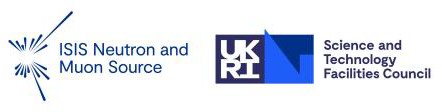 [Instrument] [Local Contact]